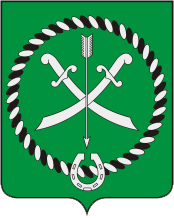 Ртищевский муниципальный районСаратовской областиК ОТЧЕТУ ОБ ИСПОЛНЕНИИ БЮДЖЕТАРТИЩЕВСКОГО МУНИЦИПАЛЬНОГО РАЙОНА САРАТОВСКОЙ ОБЛАСТИ ЗА 2019 ГОДУважаемые жители Ртищевского района! Позвольте  познакомить Вас с ключевыми положениями проекта решения «Об утверждении отчета об исполнении бюджета Ртищевского  муниципального  района за 2019 год». Публичные слушания по обсуждению проекта  состоялись 24 июля 2020 года в 14 часов 15 минут в здании центральной библиотеки города Ртищево (ул. Алексея Громова, д. 5). В формате «Бюджета для граждан» наш коллектив – финансового управления администрации Ртищевского муниципального района познакомит жителей района с основными  характеристиками исполнения местного бюджета по доходам и расходам за 2019 финансовый год.      Надеемся, что каждый читатель сможет найти для себя полезную информацию, формирующую правильное представление о проведенных в 2019 году мероприятиях в бюджетной и налоговой политике. А мы в свою очередь,  продолжим знакомить граждан с основными этапами  бюджетного процесса и достигаемых в ходе исполнения результатах. С уважением,  М. А. Балашова,Начальник финансового управления администрации Ртищевского муниципального районаСтруктура налоговых и неналоговых доходов Ртищевского муниципального района за 2019 год (%)Расходы бюджета Ртищевского муниципального района за 2019 год составили 811849,2 тыс.руб., при  плане на 2019 год  839642,4 тыс.руб. В связи с исполнением доходной части отсутствует  кредиторская задолженность на 1 января 2020 года. Объем и структура расходов представлена в следующей форме:                                                                                                                     								тыс. руб.Установленный минимальный размер оплаты труда (МРОТ) по годамМуниципальная программа "Развитие системы образования в Ртищевском муниципальном районе"Муниципальная программа "Развитие системы образования в Ртищевском муниципальном районе"Цель муниципальной программы: Обеспечение государственных гарантий  реализации прав на получение общедоступного и бесплатного дошкольного, начального общего, основного общего, среднего общего образования в организациях, подведомственных  УОО АРМРРазвитие системы оценки качества образования и доступности образовательных услугОбеспечение условий для личностной, социальной самореализации и профессионального самоопределения способных и талантливых детей и подростковПриведение территорий муниципальных учреждений, подведомственных УОО АРМР, в соответствии с требованиями действующих нормативных документовОбеспечение безопасности учащихся и работников общеобразовательных учреждений Ртищевского муниципального района во время учебно-воспитательного процесса Организация отдыха детей и подростков в каникулярное время. Создание эффективной образовательной системы с действенной экономикой и управлениемФактические результаты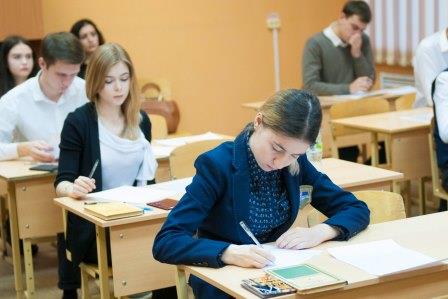 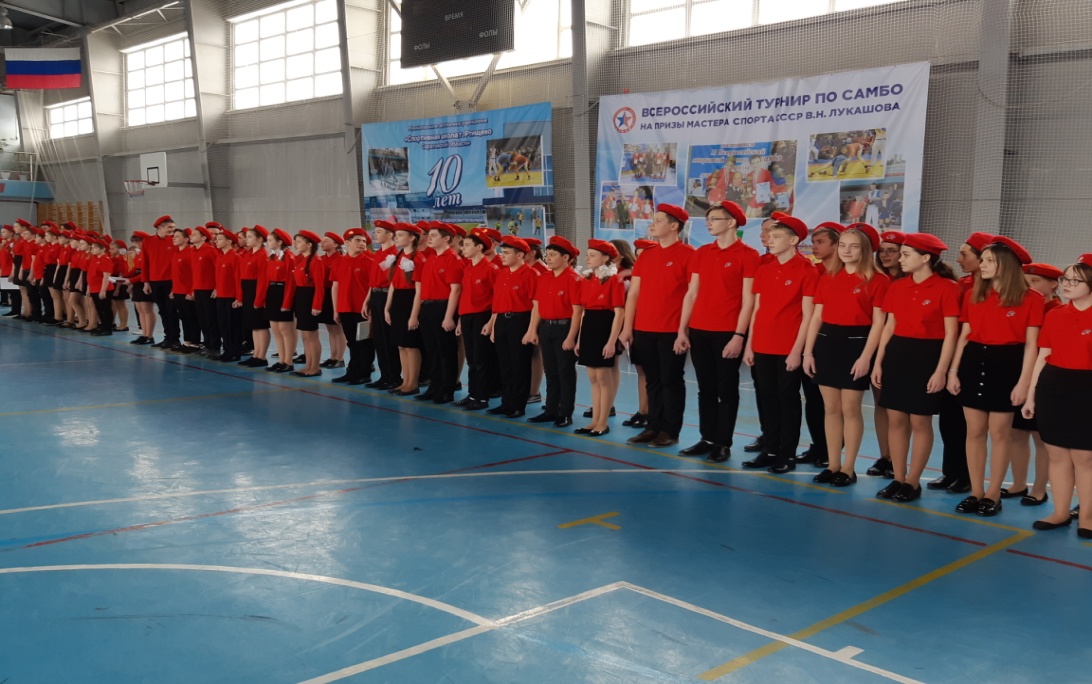 Муниципальная программа "Обеспечение населения доступным жильем и развитие жилищно-коммунальной инфраструктуры"тыс.руб.Цели муниципальной программы:обеспечение устойчивого развития территорий поселений Ртищевского муниципального района с учётом экологических, экономических и социальных факторов, создание условий для развития строительства объектов капитального строительства;государственная поддержка в решении жилищной проблемы молодых семей, признанных в установленном порядке нуждающимися в улучшении жилищных условий, через обеспечение их жилыми помещениями, отвечающими установленным санитарным и техническим требованиям, благоустроенными применительно к условиям населенного пункта, выбранного для постоянного проживания;создание безопасных и благоприятных условий проживания граждан, их переселение из аварийного жилищного фонда, признанного в установленном порядке непригодным для проживания, и из многоквартирных домов, признанных в установленном порядке аварийными и подлежащими сносу, и обеспечение жилыми помещениями;повышение устойчивости и надежности функционирования жилищно-коммунальных систем жизнеобеспечения населения, улучшение качества жилищно-коммунальных услуг с одновременным снижением нерациональных затрат; обеспечение земельных участков объектами коммунальной инфраструктуры до 2020 годаФактические результаты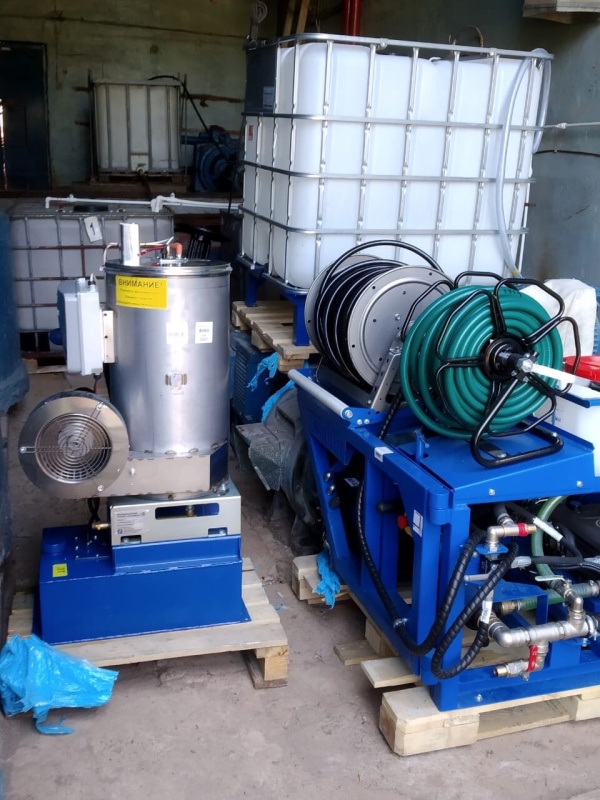 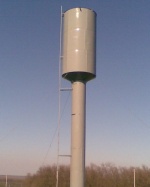 В 2019 году две молодые семьи Ташлыковых и Алексевниных получили социальные выплаты на общую сумму 688,9 тыс. рублей.Муниципальная программа «Культура Ртищевского муниципального района»Цели муниципальной программы:  Развитие культурного и духовного потенциала населения Ртищевского муниципального района;научное изучение, сохранение и использование историко-культурных (археологических) комплексов на территории Ртищевского муниципального районаФактические результаты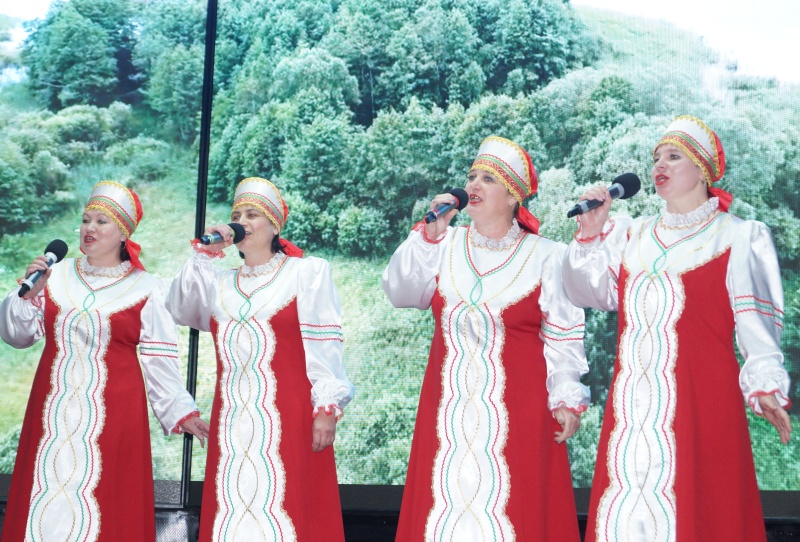 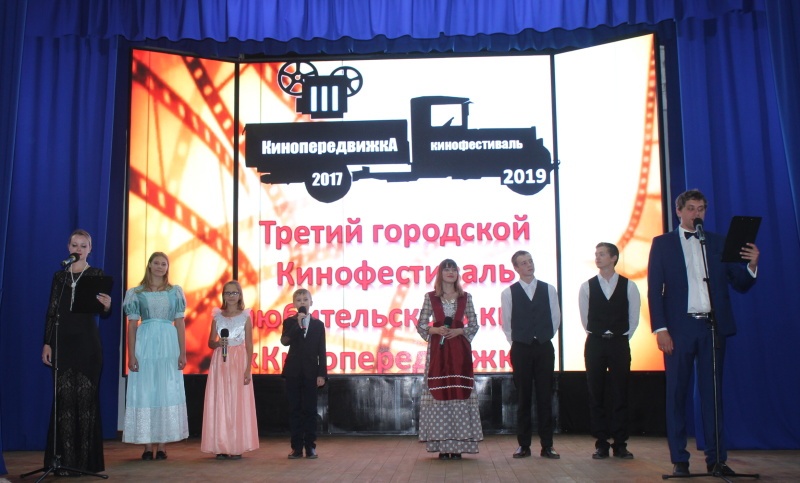 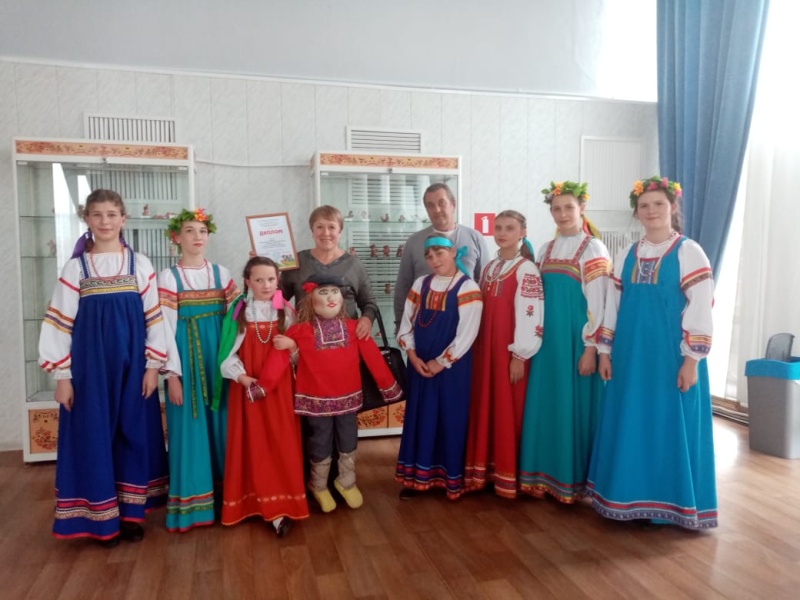 Муниципальная программа  "Развитие транспортной системы в Ртищевском муниципальном районе"тыс. руб.Цели муниципальной программы: сохранение, совершенствование и развитие сети автомобильных дорог общего пользования; создание  условий для скорейшего развития экономики района и повышение деловой активности населения путем удовлетворения спроса и доступности в автомобильных перевозках, повышение уровня безопасности дорожного движения, обеспечивающей снижение транспортных издержек в экономике.создание устойчивой и эффективной системы функционирования пассажирского транспорта;повышение  качества предоставления транспортных услуг;совершенствование системы управления процессом пассажирских перевозок.Фактические результаты: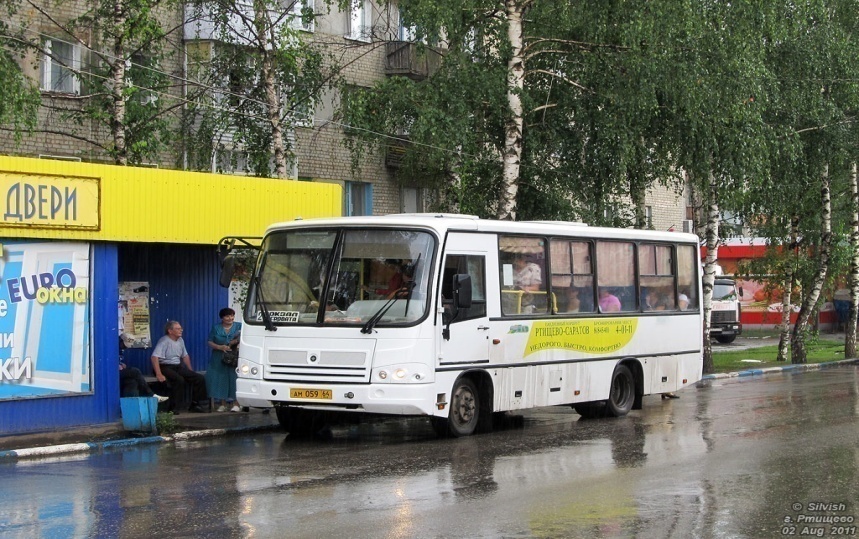 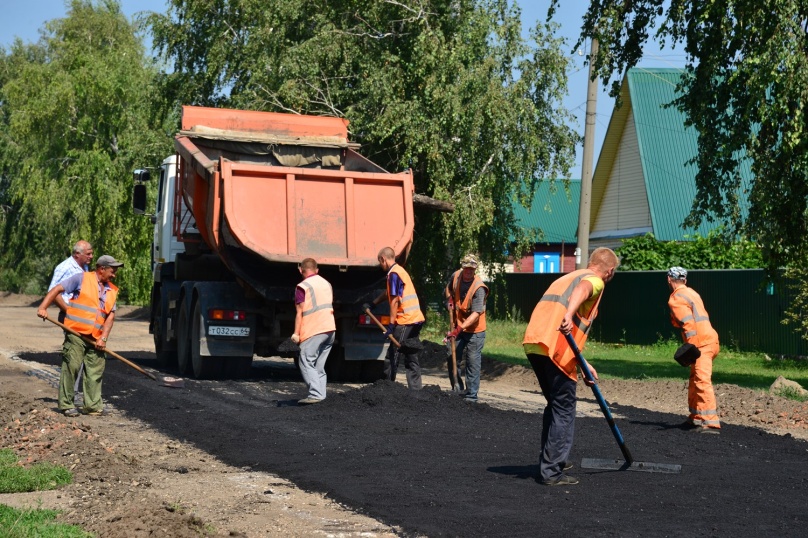 Муниципальная программа "Профилактика правонарушений,  терроризма, экстремизма,  противодействие незаконному обороту наркотических средств и коррупции на территории Ртищевского муниципального района"тыс. руб.Фактические результаты:Муниципальная программа  «Содействие занятости населения Ртищевского муниципального района Саратовской области»тыс. руб.Цель муниципальной программы:Содействие развитию рынка труда, отвечающего, с одной стороны, запросам инновационной экономики, а с другой – обеспечивающего преодоление структурного несоответствия спроса и предложения рабочей силы, сокращение доли нелегальной занятости и скрытой безработицы, повышение мотивации к труду и трудовой мобильности. Смягчение экономических и социальных последствий безработицы, обеспечение занятости и временного заработка безработным гражданам с учетом ситуации на рынке труда.Фактические результаты:Муниципальная программа «Развитие местного самоуправления Ртищевского муниципального района»Цели муниципальной программы: Повышение качества и эффективности деятельности, открытости и доступности информации о деятельности органов местного самоуправления Ртищевского муниципального района путем совершенствования системы исполнения полномочий, укрепления материально-технической базы и развития кадрового потенциала органов местного самоуправления Ртищевского муниципального района в целях предоставления качественных муниципальных услуг населению Ртищевского муниципального района. Реализация социально-значимых проектов  Ртищевского муниципального района в 2019 годуОбъем финансирования: План: 5 600 тыс. руб., факт: 5 600 тыс. руб, в том числе федеральные средства 5 600 тыс. руб.В рамках реализации проекта «Культура» в Саратовской области созданы виртуальные концертные залы. Благодаря этому новшеству жители и гости района могут смотреть концерты ведущих исполнителей в он-лайн режиме, сцена, оборудованная таким экраном, дает больше возможности для творчества, проведения мероприятий на качественно новом уровне.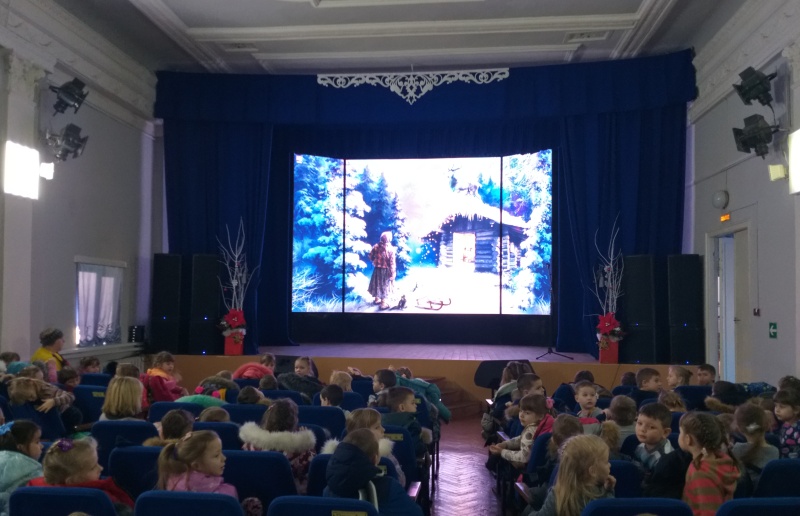 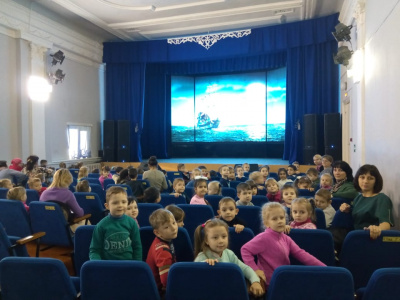 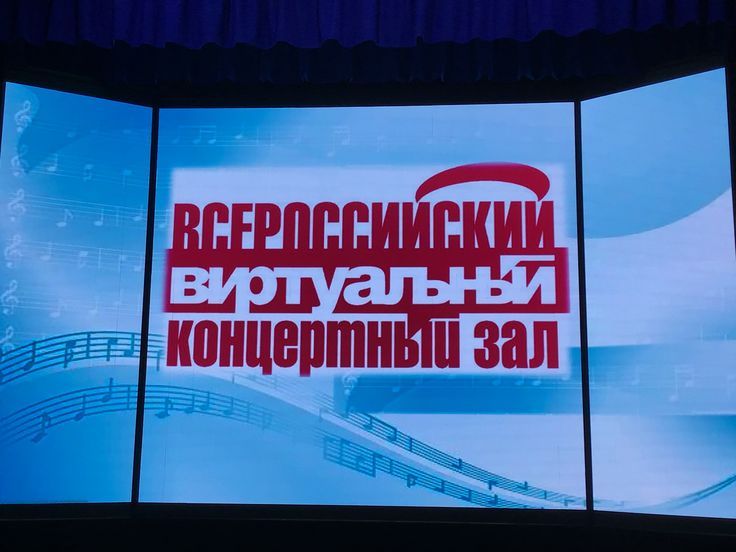 Федеральный проект «Современная школа»Объем финансирования: План: 6 948,4 тыс. руб., факт: 6 948,4 тыс. руб, в том числе федеральные средства 6 241,0 тыс. руб., областные средства 127,4 тыс. руб., средства местного бюджета 580,0 тыс. руб.В рамках национального проекта «Образование» создана федеральная сеть центров образования цифрового и гуманитарного профилей «Точка роста». В центрах учащиеся сельских школ обучаются безопасности жизнедеятельности, технологии, математике, информатике по новым методикам с использованием современного оборудования.  В муниципальном районе открылись 4 центра: в Ульяновской, Краснозвездинской, Шило-Голицынской и Темповской школах. 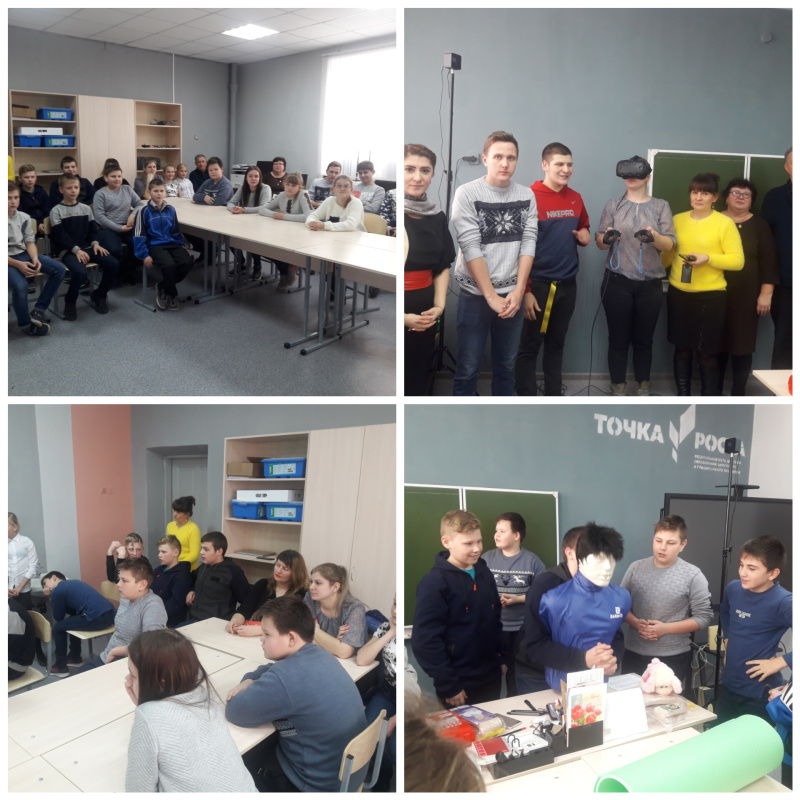 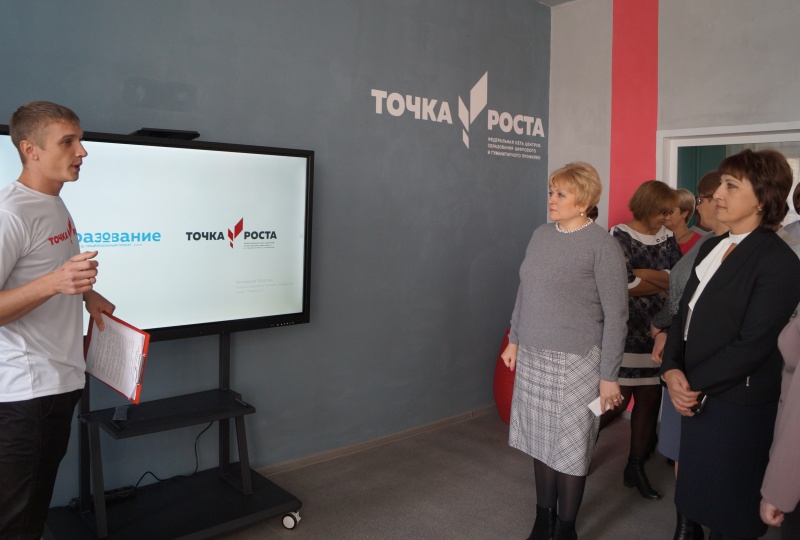 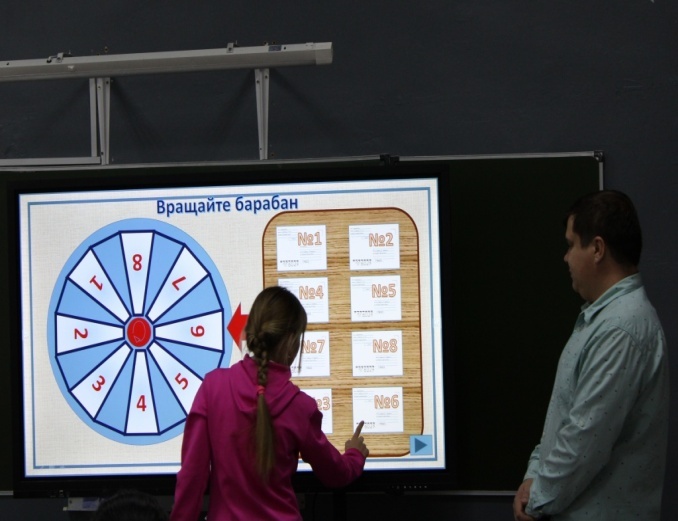 Федеральный проект «Успех каждого ребенка»Объем финансирования: План: 767,9 тыс. руб., факт: 767,9 тыс. руб, в том числе средства местного бюджета 580,0 тыс. руб.В рамках федерального проекта «Успех каждого ребенка» создан муниципальный опорный центр дополнительного образования детей на базе Станции юного техника. С 1 сентября 2019 года внедрена система персонифицированного финансирования дополнительного образования детей, позволяющая семьям выбирать образовательные программы, соответствующие запросам и уровню подготовки детей. Сумма финансирования составила более 1 млн. рублей, средства выделены из местного бюджета. Денежные средства были потрачены на обеспечение детей сертификатами, выдано- 260 сертификатов.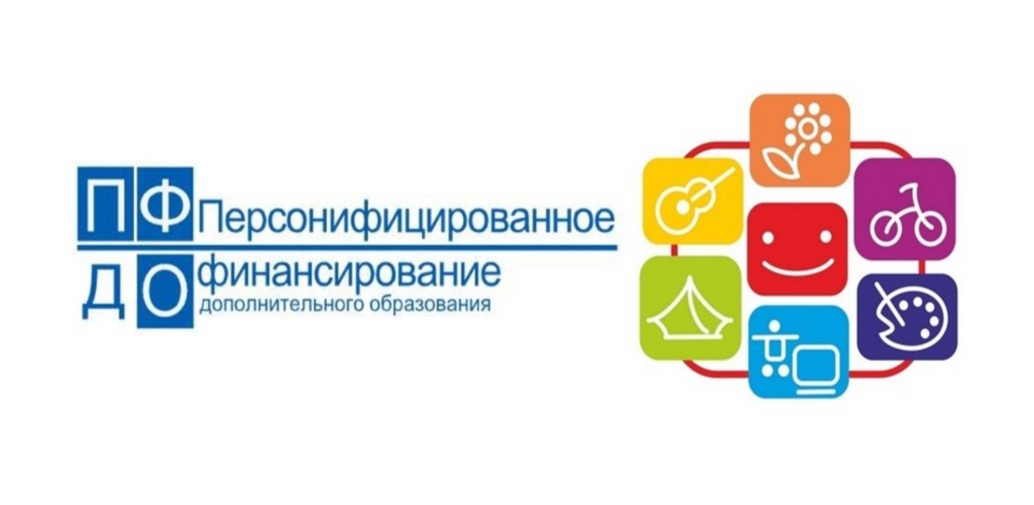 Федеральный проект «Формирование комфортной городской среды»Объем финансирования: План: 16 995,0 тыс. руб., факт: 16 991,5 тыс. руб, в том числе средства федерального бюджета 15 626,3 тыс. руб., средства областного бюджета 318,9 тыс руб., средства местного бюджета 1046,3 тыс. руб.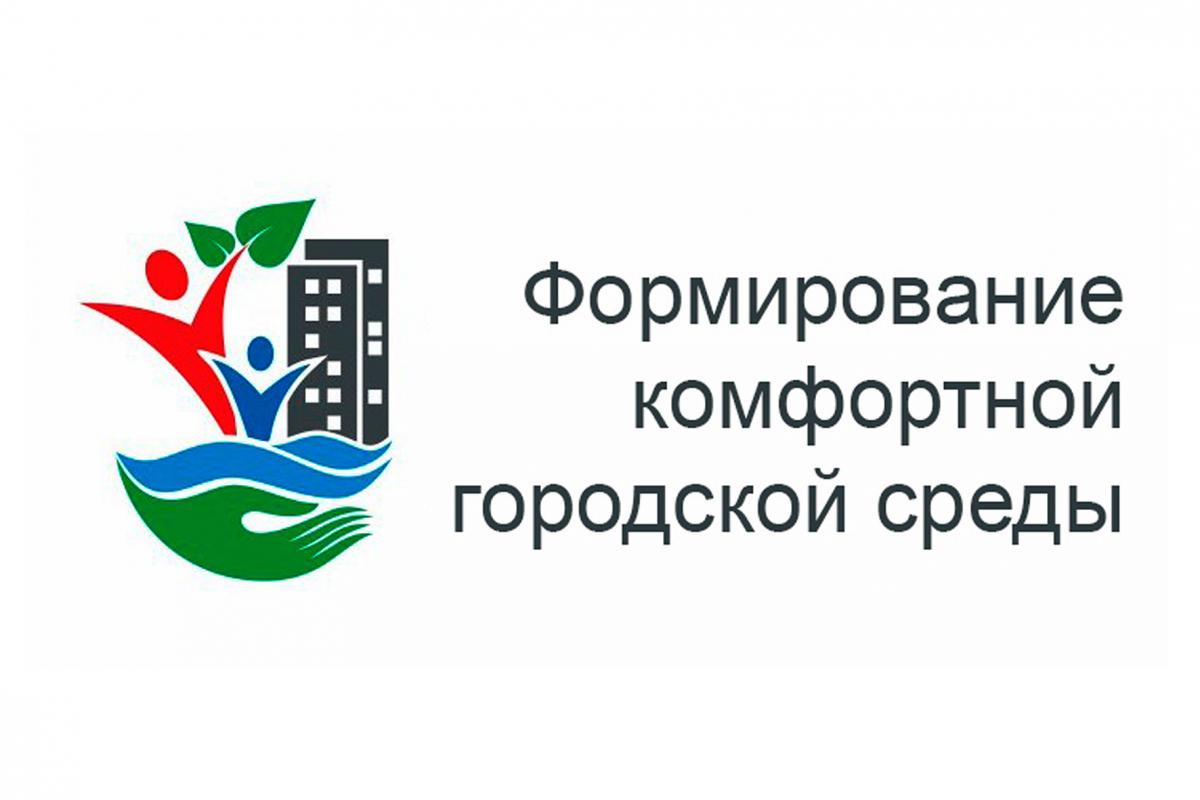 Асфальтировано 13 дворовых территорий на сумму 7,3 млн. рублей.Благоустроена территория сквера «Сиреневый» на сумму 2,4 млн. рублей. В сквере была проделана масштабная работа: уложена плитка, установлено ограждение, разбиты цветочные зоны, установлены качели, скамейки, фонари, арт-объект «Часы». Высажено более 100 кустарников и деревьев. За объектом установлено видеонаблюдение. В рамках проекта произведена реконструкция фонтана в городском парке культуры. Проведены работы по установке насосной станции, устройству коммуникаций, облицовке чаши, установке основной части фонтана, подсветки. У нового фонтана 3 водяных картинки и 21 программа, которые поочередно включаются в течение дня и радуют каждый раз новой водяной и световой гаммой. Установленные водяные светильники дают уникальную подсветку в вечернее время. В фонтанной зоне установлено дополнительное освещение, закуплены новые скамьи и топиарные фигуры. 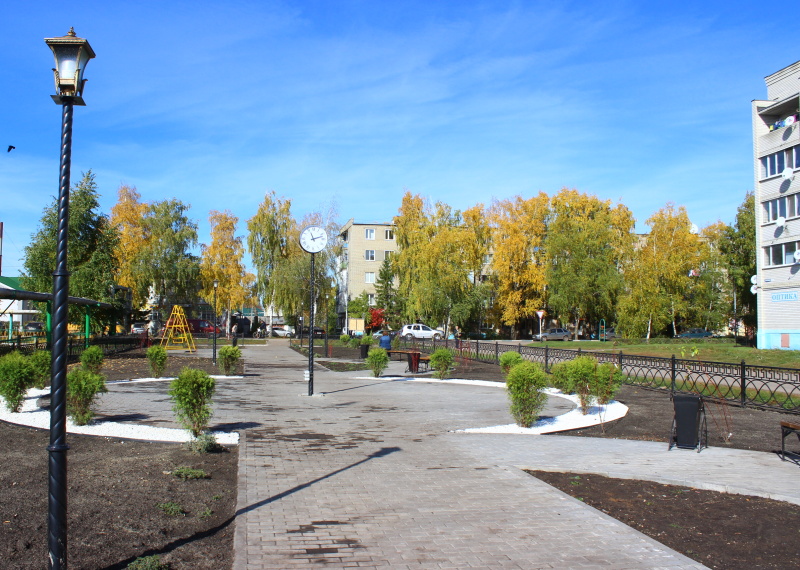 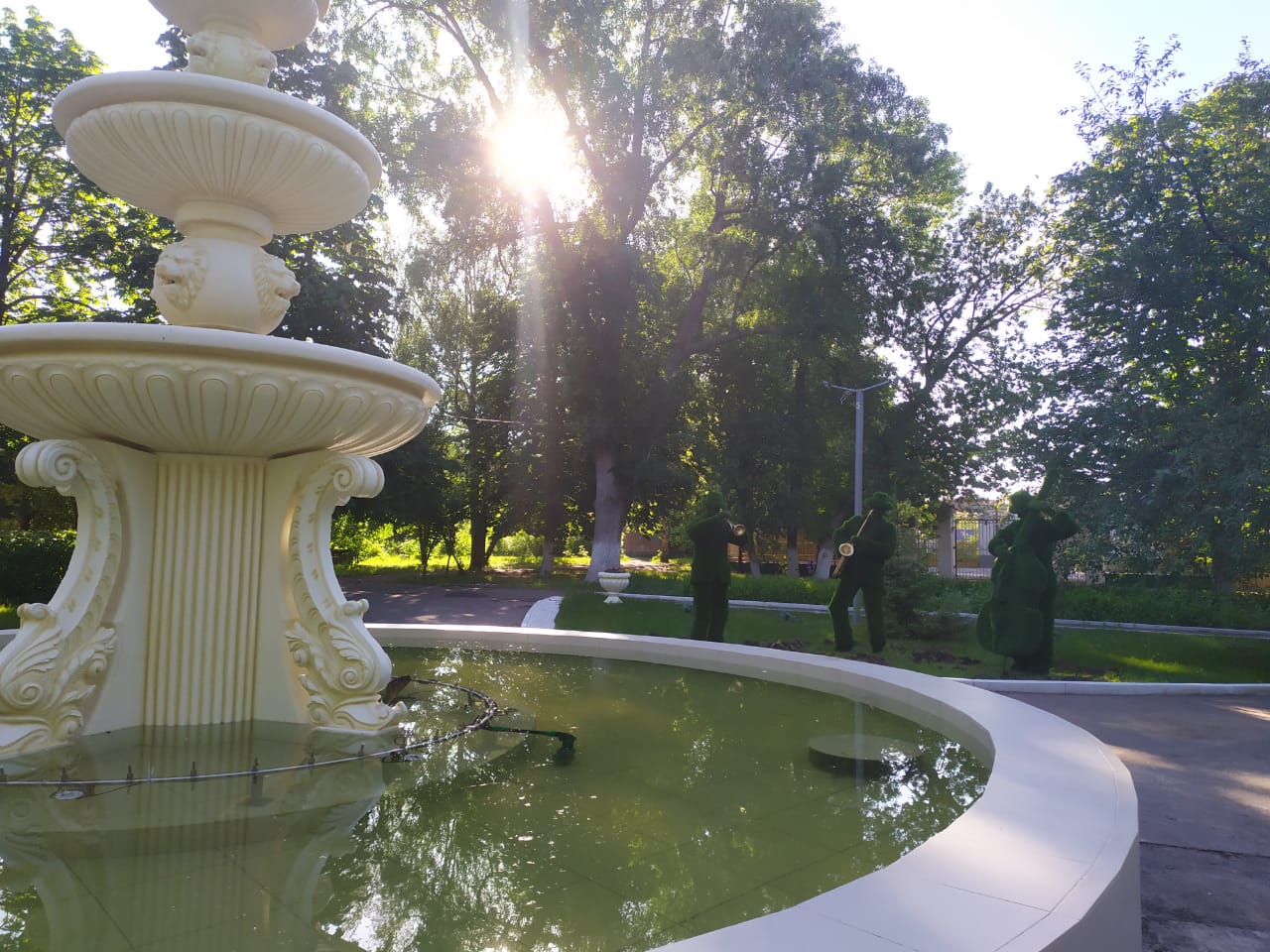 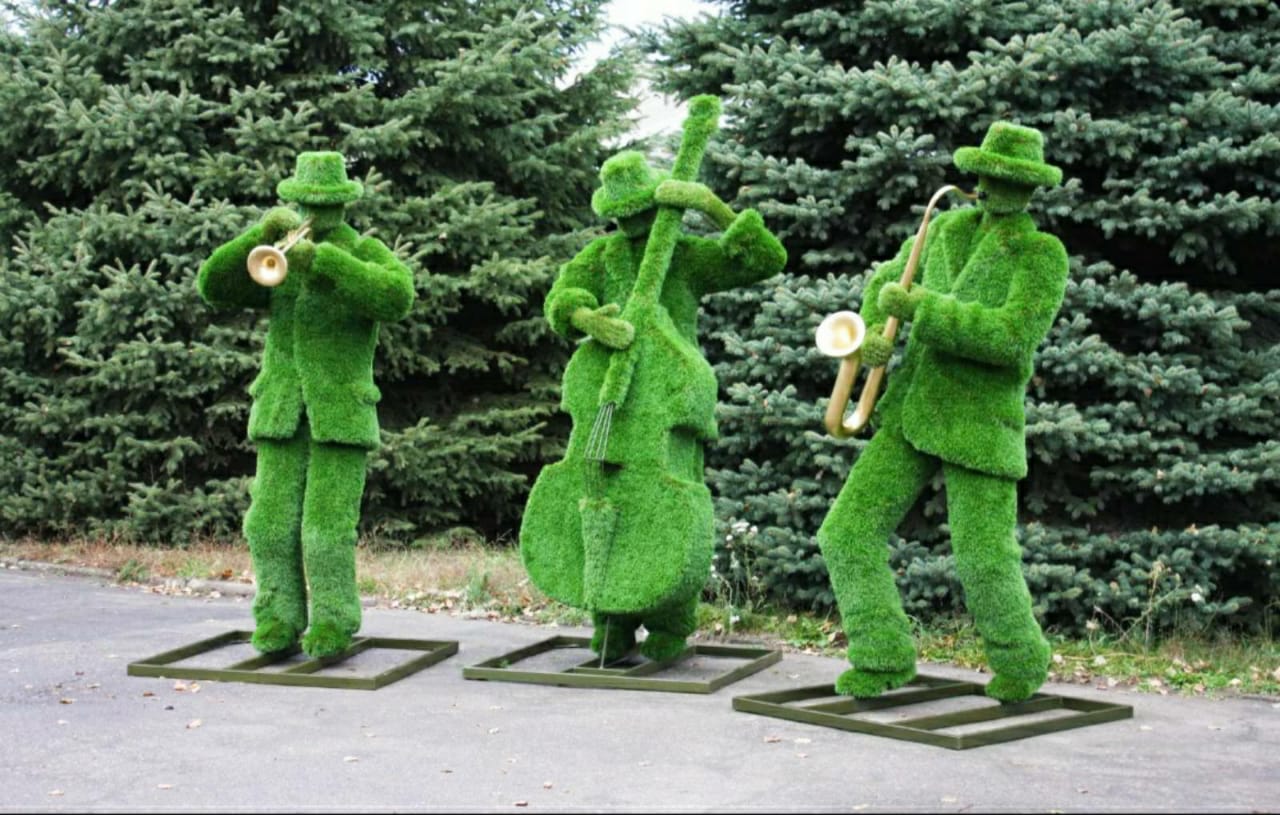 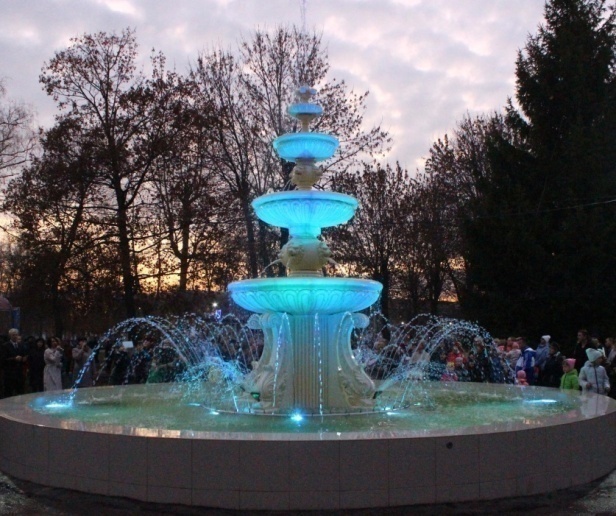 Реализация национального проекта«Спорт - норма жизни»Реализация проекта расширила возможности для любителей физкультуры и спорта. В этом году по национальному проекту установлена новая спортивная многофункциональная площадка для сдачи норм  ГТО стоимостью более 3 млн. рублей.Занятия на этом оборудовании уже дают  результаты. В зональных соревнованиях регионального этапа фестиваля Всероссийского физкультурно-спортивного комплекса "Готов к труду и обороне" среди обучающихся общеобразовательных организаций Саратовской области команда г. Ртищево заняла 1 место.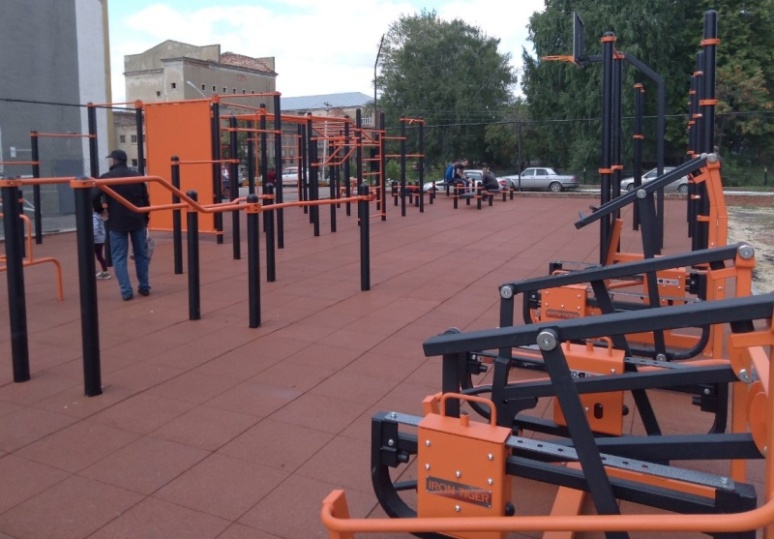 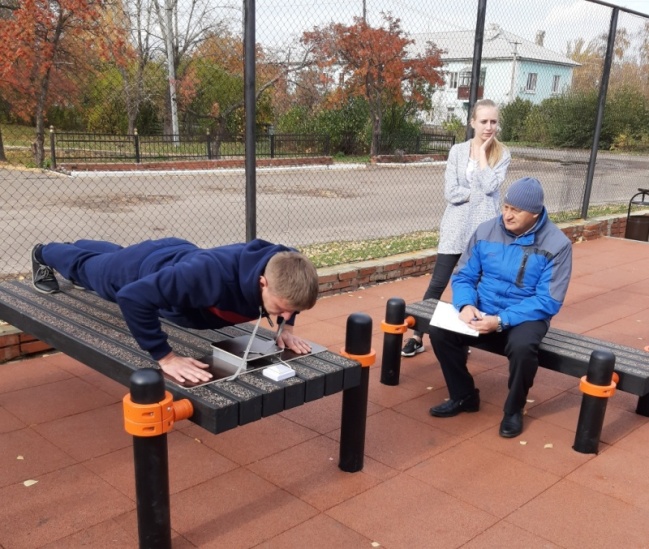 Реализация проектов развития муниципальных образований области, основанных на местных инициативахВ 2019 году продолжилось участие сельских муниципальных образований района в проекте по поддержке местных инициатив населения. В рамках инициативного бюджетирования 4 муниципальных образования получили финансовую поддержку на приобретение игровых и спортивных площадок на общую сумму 2,3 млн. рублей. Площадки установлены в с. Лопатино, с. Северка, п. Выдвиженец, п. Первомайский. А Октябрьское муниципальное образование получило поддержку на  модернизацию уличного освещения в п. Темп, п. Луч, п. Правда, с. Сапожок на сумму 700 тыс. рублей. 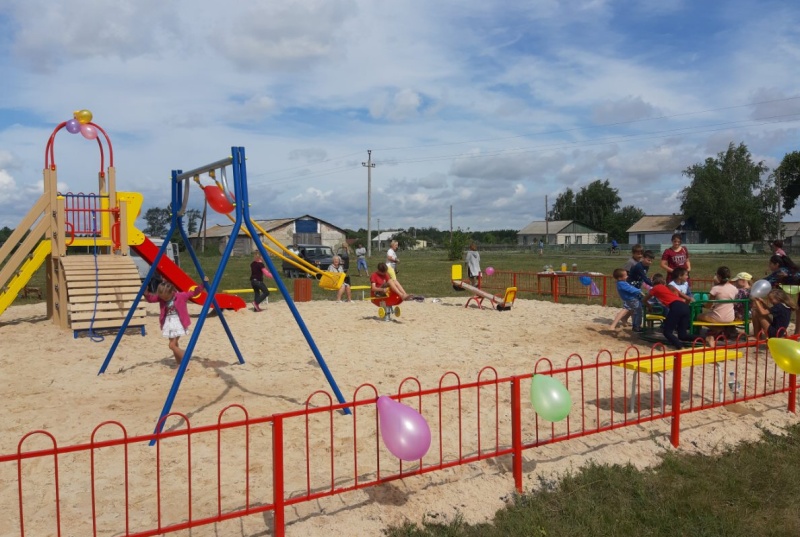 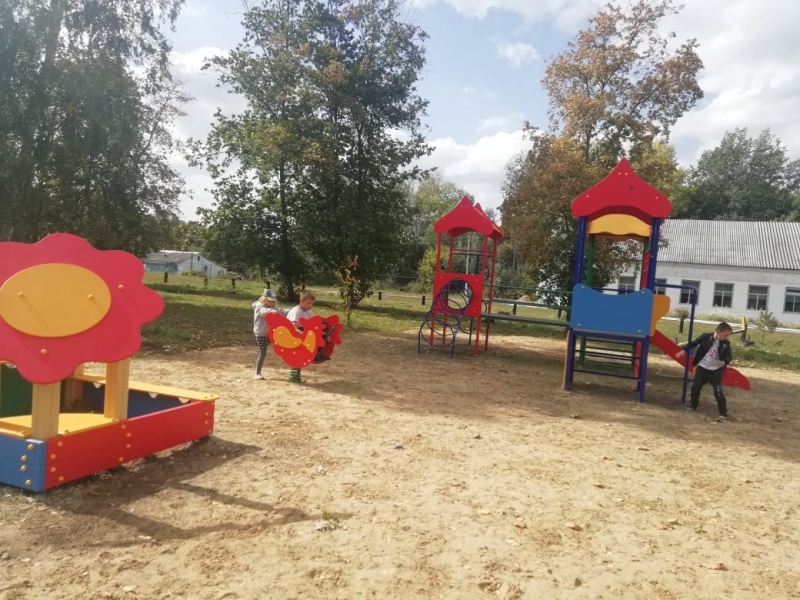 Сведения об объеме муниципального долга Ртищевского муниципального района за 2019 год (рублей)  КОНТАКТНАЯ ИНФОРМАЦИЯ ОТВЕТСТВЕННЫЙ ИСПОЛНИТЕЛЬ:ФИНАНСОВОЕ УПРАВЛЕНИЕ АДМИНИСТРАЦИИ РТИЩЕВСКОГО МУНИЦИПАЛЬНОГО РАЙОНААдрес:  412031,  Саратовская область, г. Ртищево, ул. Красная, 6Телефоны:  (8 845 40) 4-18-86, 4-17-54Электронная почта:   fo36rt@mail.ruОСНОВНЫЕ ХАРАКТЕРИСТИКИ БЮДЖЕТА РТИЩЕВСКОГО МУНИЦИПАЛЬНОГО РАЙОНАСводные показатели социально-экономического развитияРтищевского муниципального района за 2019 годОСНОВНЫЕ ХАРАКТЕРИСТИКИ БЮДЖЕТА РТИЩЕВСКОГО МУНИЦИПАЛЬНОГО РАЙОНАСводные показатели социально-экономического развитияРтищевского муниципального района за 2019 годОСНОВНЫЕ ХАРАКТЕРИСТИКИ БЮДЖЕТА РТИЩЕВСКОГО МУНИЦИПАЛЬНОГО РАЙОНАСводные показатели социально-экономического развитияРтищевского муниципального района за 2019 годОСНОВНЫЕ ХАРАКТЕРИСТИКИ БЮДЖЕТА РТИЩЕВСКОГО МУНИЦИПАЛЬНОГО РАЙОНАСводные показатели социально-экономического развитияРтищевского муниципального района за 2019 годОСНОВНЫЕ ХАРАКТЕРИСТИКИ БЮДЖЕТА РТИЩЕВСКОГО МУНИЦИПАЛЬНОГО РАЙОНАСводные показатели социально-экономического развитияРтищевского муниципального района за 2019 годНаименование доходовПлан2019 года тыс. руб.Факт2019 годатыс. руб.% исполненияПричины отклоненияНалоговые доходы всего:176987,30186272,70105,25%в том числе:налог на доходы физических лиц119313,00125560,00105,24%Погашение задолженности прошлых периодовакцизы на нефтепродукты23442,3025517,20108,85%Увеличение дифференцированного норматива отчисленияединый налог на вмененный доход12787,0012991,30101,60%Погашение задолженности прошлых периодовединый сельскохозяйственный  налог16569,0016783,40101,29%Увеличение авансовых платежей, по данным МРИ ФНСединый сельскохозяйственный  налог16569,0016783,40101,29%Увеличение авансовых платежей, по данным МРИ ФНСналог, взимаемый в связи с применением патентной системы200,00390,20195,10%Увеличилось количество выданных патентов МРИ ФНСгоспошлина4676,005030,60107,58%Увеличение количества обращений по делам, рассматриваемым в судах общей юрисдикции, мировыми судьямиНеналоговые доходы всего:25811,4027285,80105,71%в том числе:арендная плата за земли4400,005083,50115,53%Погашение задолженности прошлых периодовдоход от аренды имущества431,70454,20105,21%Погашение задолженности прошлых периодовдоход от прибыли МУПов41,0041,00100,00%плата за негативное воздействие574,00574,20100,03%плата за негативное воздействие574,00574,20100,03%доходы от компенсации затрат200,00205,60102,80%Погашение задолженности прошлых периодовдоходы от продажи материальных и нематериальных активов17762,0018312,70103,10%Увеличение выкупа земельных участковштрафы, санкции и возмещение ущерба2124,302302,30108,38%Погашение задолженности прошлых периодовБезвозмездные поступления всего:628863,40622867,0099,05%в том числе:дотации бюджетам субъектов Российской Федерации и муниципальных образований139242,30139242,30100,00%субсидии бюджетам субъектов Российской Федерации и муниципальных образований 81347,2077190,3094,89%Перечисление субсидий в пределах сумм, необходимых для оплаты денежных обязательств по расходам получателей средств местного бюджета по обеспечению жильем молодых семей, по повышению оплаты труда некоторых категорий работников муниципальных учреждений, по обеспечению условий для создания центров образования цифрового и гуманитарного профилейсубвенции бюджетам субъектов Российской Федерации и муниципальных образований.394878,80393454,5099,64%Перечисление межбюджетных трансфертов в пределах сумм, необходимых для оплаты денежных обязательств по расходам получателей средств местного бюджета на осуществление органами местного самоуправления отдельных полномочий по осуществлению деятельности по опеке и попечительству несовершеннолетних граждан, по предоставлению гражданам субсидий на оплату жилого помещения и коммунальных услуг, мероприятий по отлову и содержанию безнадзорных животныхиные межбюджетные трансферты13395,1012979,9096,90%Перечисление межбюджетных трансфертов в пределах сумм, необходимых для оплаты денежных обязательств по расходам получателей средств местного бюджета полномочий по решению вопросов местного значения, на содействие в уточнении сведений о границах населенных пунктов и территориальных зон в Едином государственном реестре недвижимостиИтого доходов:831662,10836425,50100,57%КодНаименования показателяУточненный план 2019 годаИсполнение за 2019 год% исполнения бюджетных назначенийПричины отклонения0100Общегосударственные вопросы62 788,058 494,393,2x0102Функционирование высшего должностного лица субъекта Российской Федерации и муниципального образования2 397,82 088,287,1Бюджетные ассигнования на содержание главы муниципального района предусмотрены с учётом фактических начислений на оплату труда за декабрь 2019 г.0104Функционирование Правительства Российской Федерации, высших исполнительных органов государственной власти субъектов Российской Федерации, местных администраций27 890,626 172,293,8Бюджетные ассигнования на содержание местных администраций предусмотрены с учётом фактических начислений на оплату труда за декабрь 2019 г.0105Судебная система7,47,4100,0x0106Обеспечение деятельности финансовых, налоговых и таможенных органов и органов финансового (финансово-бюджетного) надзора9 383,79 244,398,5Бюджетные ассигнования на содержание органов финансового контроля предусмотрены с учётом фактических начислений на оплату труда за декабрь 2019 г.0113Другие общегосударственные вопросы23 108,520 982,290,8Бюджетные ассигнования Отдела по управлению имуществом  администрации, МУ «АХГР», МУ «ЦБ» и прочие расходные обязательст-ва муниципальных образований предусмотрены с учётом фактических начислений на оплату труда за декабрь 2019 г. По другим мероприятиям оплата произведена по «факту» на основании актов выполненных работ0300Национальная безопасность и правоохранительная деятельность150,0149,199,4x0314Другие вопросы в области национальной безопасности и правоохранительной деятельности150,0149,199,4Экономия средств образовалась в ходе проведения конкурсных процедур.  Неиспользованные бюджетные ассигнования не востребованы ГРБС.0400Национальная экономика56 798,955 035,896,9x0401Общеэкономические вопросы61,058,295,4Экономия средств образовалась в ходе проведения конкурсных процедур.  Неиспользованные бюджетные ассигнования не востребованы ГРБС.0405Сельское хозяйство и рыболовство48,70,00,0Бюджетные ассигнования на осуществление органами местного самоуправления отдельных государственных полномочий на организацию проведения мероприятий по отлову и содержанию безнадзорных животных не востребованы ГРБС.0408Транспорт1 375,0877,063,8По данному разделу предусмотрены расходы на предоставление субсидий перевозчикам на осуществление транспортного обслуживания населения по регулируемым тарифам в границах Ртищевского муниципального района  на возмещение части затрат на перевозки. Из-за несвоевременного представления исполнителем работ документов для расчетов, субсидии возмещены по заявленным и предоставленным на отчетную дату документам0409Дорожное хозяйство (дорожные фонды)52 226,751 181,798,0Экономия средств образовалась в ходе проведения конкурсных процедур.0412Другие вопросы в области национальной экономики3 087,52 918,994,5По данному разделу предусмотрены расходы на реализацию мероприятий по землеустройству и землепользованию, а также на реализацию мероприятий подпрограммы "Градостроительное планирование развития территорий поселений Ртищевского муниципального района на 2014 - 2020 годы" в рамках муниципальной программы "Обеспечение населения доступным жильем и развитие жилищно-коммунальной инфраструктуры на 2014-2020 годы". Кассовые расходы произведены в пределах сумм, необходимых для оплаты денежных обязательств по расходам получателей средств местного бюджета,  оплата работ с контрагентами производилась «по факту» на основании актов выполненных работ0500Жилищно-коммунальное хозяйство8 163,75 647,769,2x0501Жилищное хозяйство280,0265,194,7Работы по капитальному ремонту муниципального жилищного фонда  оплачены  «по факту» на основании актов выполненных работ.0502Коммунальное хозяйство7 883,75 382,668,3Бюджетные ассигнования освоены не в полном объёме в связи с  экономией средств образовалась в ходе проведения конкурсных процедур, оплатой работ ". По некоторым мероприятиям средства не востребованы ГРБС.0700Образование567 790,6554 436,097,6x0701Дошкольное образование177 252,0171 071,696,5Отсутствие потребности в целевых средствах на доведение до МРОТ0702Общее образование325 382,8322 007,599,0Отсутствие потребности в целевых средствах на доведение до МРОТ0703Дополнительное образование детей32 277,530 463,194,4Средства не востребованы ГРБС в связи с возмещением недополученных доходов подведомственного учреждения в связи с внедрением системы персонифицированного финансирования дополнительного образования детей.0705Профессиональная подготовка, переподготовка и повышение квалификации287,5274,595,5По некоторым мероприятиям средства не востребованы ГРБС0707Молодежная политика4 622,94 553,298,5Средства не востребованы ГРБС.0709Другие вопросы в области образования27 967,926 066,193,2Средства не востребованы ГРБС.0800Культура, кинематография114 554,1110 175,396,2x0801Культура88 253,684 850,396,1Средства не востребованы ГРБС.0804Другие вопросы в области культуры, кинематографии26 300,525 325,096,3Средства не востребованы ГРБС.1000Социальная политика24 926,923 469,394,2x1001Пенсионное обеспечение1 850,31 707,392,3Бюджетные ассигнования на доплаты к пенсии муниципальным служащим   предусмотрены с учётом ожидаемых фактических начислений за 2019 г.1003Социальное обеспечение населения15 092,014 000,392,8Межбюджетные трансферты на предоставление субсидий гражданам на оплату ЖКУ перечислены в пределах сумм, необходимых для оплаты денежных обязательств по расходам получателей средств местного бюджета1004Охрана семьи и детства7 984,67 761,797,2Средства не востребованы ГРБС1100Физическая культура и спорт923,4917,899,4x1101Физическая культура0,00,00,0Средства не востребованы ГРБС1105Другие вопросы в области физической культуры и спорта923,4917,899,4Средства не востребованы ГРБС1200Средства массовой информации966,1943,297,6x1202Периодическая печать и издательства966,1943,297,6Возмещение затрат за публикации нормативно-правовых актов в газете «перекресток России» произведёно "по факту" на основании актов выполненных работ.1300Обслуживание государственного и муниципального долга5,25,2100,0x1301Обслуживание государственного внутреннего  и муниципального долга5,25,2100,0x1400Межбюджетные трансферты общего характера бюджетам бюджетной системы Российской Федерации2 575,52 575,5100,0x1401Дотации на выравнивание бюджетной обеспеченности субъектов Российской Федерации и муниципальных образований2 575,52 575,5100,0xВсего:839 642,4811 849,296,7Категория работников бюджетной сферыс 1   января 2015 годас 1 января 2016 годас 1 июля 2016 годас 1    июля 2017 годас 1 января 2018 годас 1        мая    2018 годас 1   января 2019 годас 1   января 2020 года123456789Размер МРОТ, рублей5965,006204,007500,007 800,009 489,0011 163,0011 280,0012 130,00Муниципальная программа "Развитие системы образования в Ртищевском муниципальном районе"Муниципальная программа "Обеспечение населения доступным жильем и развитие жилищно-коммунальной инфраструктуры"Муниципальная программа «Культура Ртищевского муниципального района»Муниципальная программа  "Развитие транспортной системы в Ртищевском муниципальном районе"Муниципальная программа "Профилактика правонарушений,  терроризма, экстремизма,  противодействие незаконному обороту наркотических средств и коррупции на территории Ртищевского муниципального района"Муниципальная программа  «Содействие занятости населения Ртищевского муниципального района Саратовской области»Муниципальная программа «Развитие местного самоуправления Ртищевского муниципального района»Наименование программы, подпрограммПредусмотреноИсполнено% исполненияРазвитие системы образования в Ртищевском муниципальном районе, в том числе:532576,20521499,9098%за счет средств федерального бюджета6241,006241,00100%за счет средств областного бюджета400259,80396881,2099%за счет средств местного бюджета126075,4118377,7094%№ п/пНаименование показателяЕдиница измеренияЗначение показателейЗначение показателей№ п/пНаименование показателяЕдиница измеренияПредусмотрено 2019 годИсполнено в 2019 годуМуниципальная программа Ртищевского муниципального района«Развитие образования в Ртищевском муниципальном районе до 2021 года»Муниципальная программа Ртищевского муниципального района«Развитие образования в Ртищевском муниципальном районе до 2021 года»Муниципальная программа Ртищевского муниципального района«Развитие образования в Ртищевском муниципальном районе до 2021 года»Муниципальная программа Ртищевского муниципального района«Развитие образования в Ртищевском муниципальном районе до 2021 года»Муниципальная программа Ртищевского муниципального района«Развитие образования в Ртищевском муниципальном районе до 2021 года»1.Доступность дошкольного образования (отношение численности детей в возрасте от 3 до 7 лет, получающих дошкольное образование в текущем году, к сумме численности детей в возрасте от 3 до 7 лет, получающих дошкольное образование в текущем году, и численности детей в возрасте от 3 до 7 лет, находящихся в очереди на получение в текущем году дошкольного образования)процентов1001002.Удельный вес обучающихся общеобразовательных организаций, которые обучаются в соответствии с требованиями федеральных государственных образовательных стандартов, от общего количества обучающихсяпроцентов92923.Количество участников регионального этапа всероссийской олимпиады школьников, научных конференций, конкурсов, фестивалей, интернет - марафоновчел.160316034.Доля детей и молодежи от 16 до 18 лет, участвующих в различных мероприятиях по гражданско-патриотическому и военно-патриотическому воспитанию, в общей численности детей и молодежи областипроцентов37375.Доля образовательных организаций основного и дополнительного образования, участвующих в повышении уровня финансовой грамотности населения области, в их общем количествепроцентов431006.Доля детей по категориям места жительства, социального и имущественного статуса, состояния здоровья, охваченных моделями и программами социализации, в общем количестве детей по указанным категориямпроцентов94947.Доля образовательных организаций, в которых созданы условия для получения детьми-инвалидами качественного образования, в общем количестве образовательных организаций в областипроцентов19198.Отношение средней заработной платы работников муниципальных учреждений (за исключением органов местного самоуправления), на которых не распространяются Указы Президента РФ,  к фактической средней заработной плате работников муниципальных учреждений процентов--9.Количество работников муниципальных учреждений и (или) органов местного самоуправления, заработная плата которых за полную отработку за месяц нормы рабочего времени и выполнения нормы труда (трудовых обязанностей) в 2018 году ниже минимального размера оплаты трудачел.00Наименование программы, подпрограммПредусмотреноИсполнено% исполненияОбеспечение населения доступным жильем и развитие жилищно-коммунальной инфраструктуры, в том числе:10094,807255,4072%за счет средств федерального бюджета418,90335,8080%за счет средств областного бюджета2504,202272,6091%за счет средств местного бюджета7171,704647,0065%Наименование показателяОбъем оказания муниципальных услуг (единиц), результатов выполнения работОбъем оказания муниципальных услуг (единиц), результатов выполнения работНаименование показателяпредусмотрено на 2019 годисполнено в 2019 году123Наименование муниципальной услуги (работы) – …1. Общая площадь приобретенного в рамках подпрограммы жилого помещения, кв.м. 113,8162,42. Количество человек, улучшивших жилищные условия, человек883. Количество семей, улучшивших жилищные условия, семей22Всего по подпрограмме 4 «Модернизация объектов коммунальной инфраструктуры», руб.7547700,07547700,004.1.23 Капитальный ремонт водозаборной скважины, расположенной по адресу: Саратовская область, г.Ртищево, ул.Степная, руб.3000000,003000000,004.1.34. Приобретение погружных  электронасосных агрегатов для Краснозвездинского МО, руб.65700,0065700,004.1.35. Приобретение погружных электронасосных агрегатов для Урусовского МО, руб.111700,00111700,004.1.36. Приобретение погружных электронасосных агрегатов для Шило-Голицынского  МО, руб.110600,0110600,04.1.37. Приобретение погружных электронасосных агрегатов для Салтыковского МО, руб.70800,0070800,004.1.38. Приобретение погружных электронасосных агрегатов для Октябрьского МО, руб.56700,0056700,004.1.39. Приобретение погружных электронасосных агрегатов для Макаровского МО, руб.70800,0070800,004.1.43. Приобретение каналопромывочной машины, руб.938867,00938867,004.1.48. Капитальный ремонт водозаборной  скважины в с.Северка Ртищевского района Саратовской области, руб.1297900,001297900,004.1.49.  Монтаж водоразборной колонки  в с.Урусово Ртищевского района Саратовской области, руб.26300,0026300,004.1.50.  Проведение работ по демонтажу внутрискважинного оборудования в скважине №14 Водозабора г. Ртищево, Саратовской области (8 скважин), руб.99900,099900,04.1.51. Приобретение погружных электронасосных агрегатов для  замены в скважинах №10,11.14 Водозабора г. Ртищево, Саратовской области (8 скважин), руб.403700,00403700,004.1.52. Выполнение работ по устройству ограждения шахтного колодца в п.имени Максима Горького Ртищевского района Саратовской области, руб.18100,0018100,004.1.53. Установка башни Рожновского на ст. Байка Ртищевского муниципального района Саратовской области, руб.651700,00651700,004.1.54. Подключение скважины, расположенной по адресу: Саратовская область, г.Ртищево, ул.Степная к башне Рожновского», руб.107200,00107200,004.1.55. Ремонтные работы по замене части канализационной сети от колодца КК №38 до колодца КК №39 сооружения-канализации в районе Сердобского тупика от колодца КК №1 до КК №40 г Ртищево Саратовской области, руб.357500,00357500,004.4.Техническое обслуживание систем газораспределения и газопотребления с.Бельщино и пос. Ртищевский, руб.80100,080100,00 «Градостроительное планирование развития территорий поселений Ртищевского муниципального района до 2020 года», тыс. руб.3412,0483412,048Наименование программы, подпрограммПредусмотреноИсполнено% исполненияКультура Ртищевского муниципального района, в том числе:107 300,20102694,7096за счет средств федерального бюджета116,10116,10100за счет средств областного бюджета25843,4024915,6096за счет средств местного бюджета81340,7077663,0096Наименование показателяОбъем оказания муниципальных услуг (единиц), результатов выполнения работОбъем оказания муниципальных услуг (единиц), результатов выполнения работНаименование показателяпредусмотрено муниципальными заданиямиисполнено1231. За счет средств бюджета района1. За счет средств бюджета района1. За счет средств бюджета районаПодпрограмма 1 «Развитие библиотечной системы»Подпрограмма 1 «Развитие библиотечной системы»Подпрограмма 1 «Развитие библиотечной системы»Наименование муниципальной услуги (работы) -  Количество пользователей библиотек (количество)28 095     28 095Единицы изменения объема муниципальной услуги –  (человек)ЧеловекчеловекЕдиницы изменения объема муниципальной услуги –  (экз.)Экз.Экз.Наименование муниципальной услуги (работы) -  Обращаемость библиотечного фонда    1,61,8Единицы изменения объема муниципальной услуги –  (раз)РазРазПодпрограмма 2 «Дополнительное образование в сфере культуры»Подпрограмма 2 «Дополнительное образование в сфере культуры»Подпрограмма 2 «Дополнительное образование в сфере культуры»Наименование муниципальной услуги (работы) -  Количество обучающихся480480Единицы изменения объема муниципальной услуги –  (человек)Чел.Чел.Подпрограмма 3 «Культурно-досуговая деятельность»Подпрограмма 3 «Культурно-досуговая деятельность»Подпрограмма 3 «Культурно-досуговая деятельность»Наименование муниципальной услуги (работы) – Культурно-досуговые мероприятия  (количество)71287205Единицы изменения объема муниципальной услуги –  (штук)ШтукШтукНаименование муниципальной услуги (работы) – Клубные формирования (количество)254260Единицы изменения объема муниципальной услуги –  (штук)ШтукштукНаименование муниципальной услуги (работы) – Участники клубных формирований (количество)36633888Единицы изменения объема муниципальной услуги –  (человек)ЧеловекчеловекНаименование программы, подпрограммПредусмотреноИсполнено% исполненияРазвитие транспортной системы в Ртищевском муниципальном районе, в том числе:37362,336010,996%за счет средств федерального бюджета---за счет средств областного бюджета10571,510466,099%за счет средств местного бюджета26790,825544,995%НаименованиеОбъем оказания муниципальных услуг (единиц), результатов выполнения работОбъем оказания муниципальных услуг (единиц), результатов выполнения работНаименованиепредусмотрено на 2019 годисполнено за 2019 год1231.1. Доля протяженности а/дорог общего пользования муниципального значения, отвечающих нормативным требованиям, в общей протяженности автомобильных дорог общего пользования муниципального значения, %36,536,5Доля протяжённости автомобильных дорог общего пользования муниципального значения, не отвечающих нормативным требованиям, в общей протяженности автомобильных дорог общего пользования муниципального значения, %63,563,5Количество пассажиров, перевезенных транспортом общего пользования1080 тыс. пассажиров (за год)1818Всего ХХНаименование программы, подпрограммПредусмотреноИсполнено% исполненияПрофилактика правонарушений,  терроризма, экстремизма,  противодействие незаконному обороту наркотических средств и коррупции на территории Ртищевского муниципального района, в том числе:250199,180%за счет средств федерального бюджета---за счет средств областного бюджета---за счет средств местного бюджета250199,180%НаименованиеОбъем оказания муниципальных услуг (единиц), результатов выполнения работОбъем оказания муниципальных услуг (единиц), результатов выполнения работНаименованиепредусмотрено на 2019 годисполнено за 2019 год1231. За счет средств бюджета района1. За счет средств бюджета района1. За счет средств бюджета районаНаименование муниципальной услуги (работы) Информационно-пропагандистское сопровождение антитеррористической деятельности в районе;78Организационно-методические мероприятия3228Повышение антитеррористической защищенности объектов социальной и инженерной инфраструктуры района5542Сокращение общего количества преступлений, совершаемых на территории района.485468Сокращение количества преступлений, совершаемых в общественных местах Ртищевского района.165138Численность  несовершеннолетних, состоящих на учете в связи с употреблением наркотиков в подразделениях по делам несовершеннолетних органов внутренних дел, комиссиях по делам несовершеннолетних и защите их прав0 чел.0 чел.Доля населения, вовлеченного в занятия физической культурой и спортом.30%39%Наименование программы, подпрограммыПредусмотреноИсполнено% исполненияСодействие занятости населения Ртищевского муниципального района Саратовской области, в том числе:61,058,295%за счет средств федерального бюджета---за счет средств областного бюджета---за счет средств местного бюджета61,058,295%Наименование целевого показателя (индикатора)Единица измеренияЗначения целевых показателей (индикаторов)Значения целевых показателей (индикаторов)Наименование целевого показателя (индикатора)Единица измеренияза 2019 годза 2019 годНаименование целевого показателя (индикатора)Единица измеренияпрогнозфактМуниципальная программа «Содействие занятости  населения Ртищевского муниципального района Саратовской области»Муниципальная программа «Содействие занятости  населения Ртищевского муниципального района Саратовской области»Муниципальная программа «Содействие занятости  населения Ртищевского муниципального района Саратовской области»Муниципальная программа «Содействие занятости  населения Ртищевского муниципального района Саратовской области»Выполнение показателя по количеству временно трудоустроенных безработных граждан, испытывающих трудности в поиске работы (в т.ч. инвалидов)процентов100(12чел.)75(9чел.)Выполнение показателя по количеству трудоустроенных участников общественных работ из числа ищущих работу и безработных гражданпроцентов100(45чел.)2,2(1 чел.)Наименование программы, подпрограммПредусмотреноИсполнено% исполненияРазвитие местного самоуправления Ртищевского муниципального района, в том числе:2210,51928,087%за счет средств федерального бюджета---за счет средств областного бюджета---за счет средств местного бюджета2210,51928,087%ДоговорСумма основного долгаСумма основного долгаСумма основного долгаСумма основного долгаСумма основного долгаСумма основного долгаДоговорОстаток на 01.01.2019ПолученоПогашеноПогашеноОстаток на 31.12.2019Остаток на 31.12.20191234455Бюджетные ссуды и кредитыБюджетные ссуды и кредитыБюджетные ссуды и кредитыБюджетные ссуды и кредитыБюджетные ссуды и кредитыБюджетные ссуды и кредитыБюджетные ссуды и кредитыИтого по виду заимствования:9 600 000,009 600 000,009 600 000,000,00 0,00 ИТОГО:9 600 000,009 600 000,009 600 000,000,00 0,00 